          19 апреля 2024 состоялось участие Алексеевой Л.В. - председателя Территориального общественного самоуправления «Мечта» муниципального образования город Когалым в региональном муниципальном форуме «Современные тренды развития местного самоуправления: интеграция в единую систему публичной власти», который проходил в городе Сургуте.         На форуме присутствовали главы муниципальных образований, депутаты, муниципальные служащие, руководители ТОС, приглашенные эксперты.          На одной из площадок форума в формате панельной дискуссии «Развитие института территориального общественного самоуправления» были представлены лучшие практики ТОС в региональном разрезе, обсуждались вопросы инициативного участия населения в осуществлении местного самоуправления и непосредственного участия в управлении территорией по месту проживания с использованием инструментом инициативного бюджетирования, прозвучали доклады и мнения экспертов различного уровня о роли и перспективах развития ТОС.          Руководитель регионального отделения ТОС Ханты-Мансийского автономного округа – Югры выступил с докладом «Развитие института территориального общественного самоуправления».         Помимо панельных дискуссий, в рамках форума состоялась церемония награждения представителей муниципального сообщества, пленарная сессия «Муниципальная реформа в России. Перспективы развития», круглый стол на тему «Взаимодействие органов государственной власти и местного самоуправления в вопросах социальной поддержки отдельных категорий населения», а также итоговое пленарное заседание. В завершение работы форума была озвучена итоговая резолюция.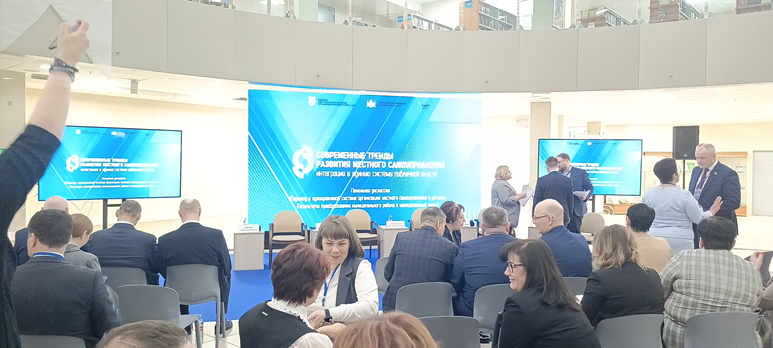 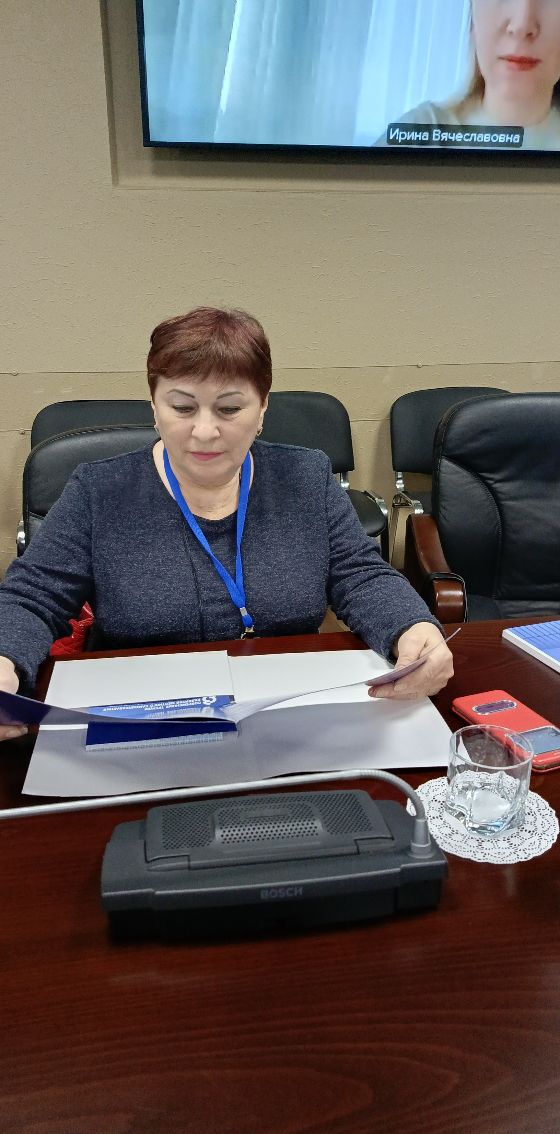 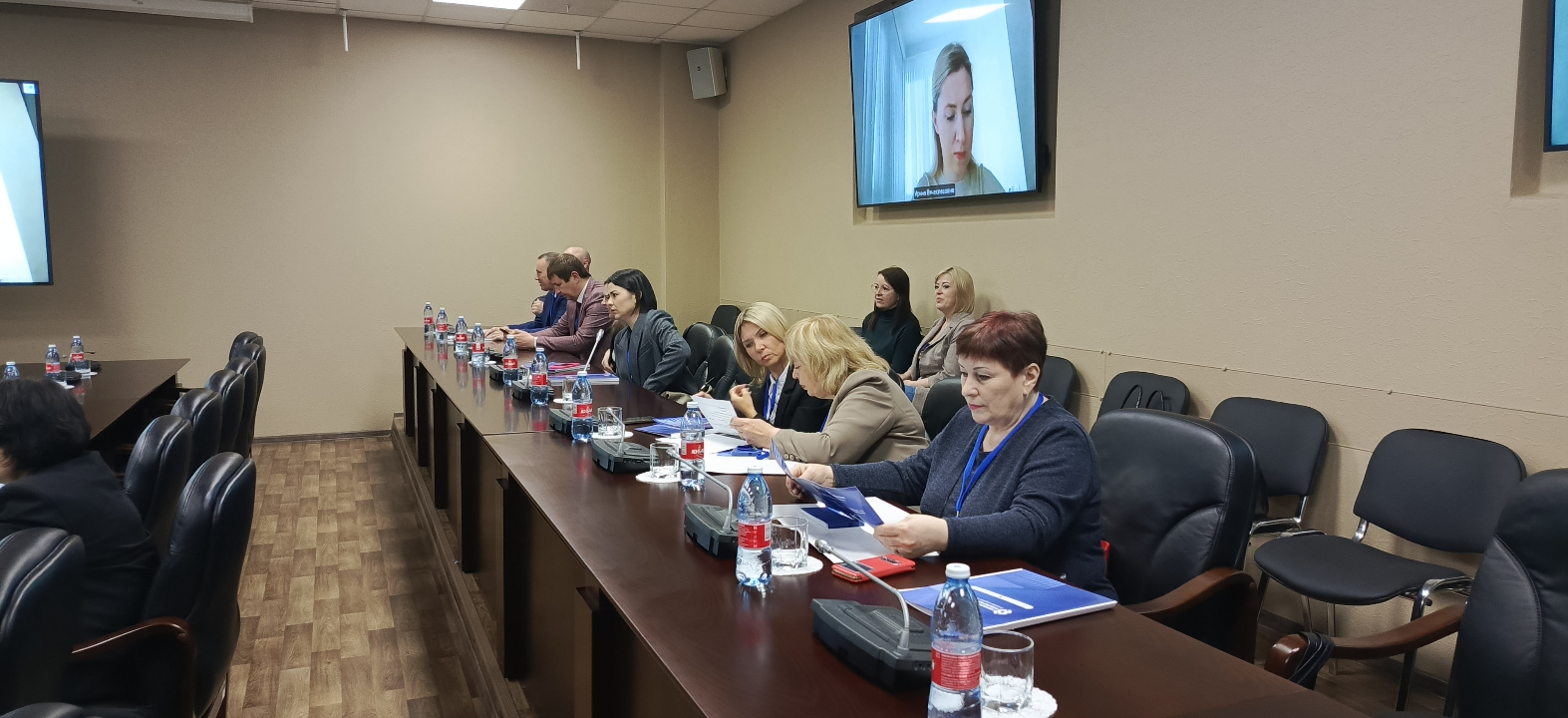 